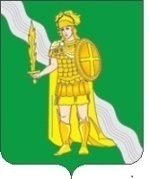 АДМИНИСТРАЦИЯПОСЕЛЕНИЯ НОВОФЕДОРОВСКОЕ В ГОРОДЕ МОСКВЕПОСТАНОВЛЕНИЕ24.05.2021 №  49О      порядке    создания,    хранения,использования      и        восполнения резервов    материальных     ресурсов    для     ликвидации        чрезвычайных ситуаций природного и техногенногохарактера  на территории  поселенияНовофедоровское в городе МосквеВ соответствии с Федеральным законом от 21.12.1994 № 68-ФЗ «О защите населения и территорий от чрезвычайных ситуаций природного и техногенного характера», постановлением Правительства Российской Федерации от 25.07.2020           № 1119  «Об утверждении Правил создания, использования и восполнения резервов материальных ресурсов федеральных органов исполнительной власти для ликвидации чрезвычайных ситуаций природного и техногенного характера», методическими рекомендациями по созданию, хранению, использованию и восполнению резервов материальных ресурсов для ликвидации чрезвычайных ситуаций природного и техногенного характера Министерства Российской Федерации по делам гражданской обороны, чрезвычайным ситуациям и ликвидации последствий стихийных бедствий от 19.03.2021 № 2-4-71-5-11, руководствуясь законом города Москвы от 02.11.2002 № 56 «Об организации местного самоуправления в городе Москве» и Уставом поселения Новофедоровское, постановляю:1. Утвердить:1.1. Порядок создания, хранения, использования и восполнения резервов материальных ресурсов для ликвидации чрезвычайных ситуаций природного и техногенного характера на территории поселения Новофедоровское в городе Москве (Приложение 1);1.2. Номенклатуру и объемы резерва материальных ресурсов для ликвидации чрезвычайных ситуаций администрации поселения Новофедоровское в городе Москве (Приложение 2).2. Установить, что создание, хранение и восполнение резерва материальных ресурсов для ликвидации чрезвычайных ситуаций природного и техногенного характера на территории поселения Новофедоровское в городе Москве производиться за счет средств бюджета поселения Новофедоровское.3. Рекомендовать руководителям предприятий, организаций и учреждений независимо от организационно - правовых форм и форм собственности:- создать соответствующие резервы материальных ресурсов для ликвидации чрезвычайных ситуаций;- предоставить информацию о создании, накоплении и использовании резервов материальных ресурсов в администрацию поселения Новофедоровское в городе Москве до 20 июля 2021 года. 4.  Разместить данное постановление на официальном сайте органов местного самоуправления поселения Новофедоровское в информационно-телекоммуникационной сети «Интернет».5.  Считать утратившим силу постановление администрации поселения Новофедоровское в городе Москве от 22.03.2021 № 28 «О порядке создания, хранения, использования и восполнения резервов материальных ресурсов для ликвидации чрезвычайных ситуаций природного и техногенного характера на территории поселения Новофедоровское».6. Контроль за исполнением настоящего постановления возложить на заместителя главы администрации поселения Новофедоровское Луценко А.С.Глава администрации                                                                                         А.В. ШутиковСОГЛАСОВАНО:Заместитель главы администрации: Луценко А.С.Консультант-юрист: Колпаков И.А.Нач. отдела безопасности и обеспечения деятельности: Ухин А.И.Исп. Терехова Т.С.Приложение 1  к постановлению администрациипоселения Новофедоровскоев городе Москвеот  _____________ № ____Порядок создания, хранения, использования и восполнения резервов материальных ресурсов для ликвидации чрезвычайных ситуаций на территории поселения Новофедоровское в городе Москве1. Настоящий Порядок создания, хранения, использования и восполнения резервов материальных ресурсов для ликвидации чрезвычайных ситуаций природного и техногенного характера на территории поселения Новофедоровское в городе Москве (далее-поселение) разработан в соответствии с Федеральным законом от 21 декабря 1994 № 68 «О защите населения и территорий от чрезвычайных ситуаций природного и техногенного характера» и определяет основные принципы создания, хранения, использования и восполнения резерва материальных ресурсов для ликвидации чрезвычайных ситуаций (далее – ЧС) на территории поселения.2. Резерв создается заблаговременно в целях экстренного привлечения необходимых средств для ликвидации ЧС, в том числе для организации первоочередного жизнеобеспечения населения, развертывания и содержания пунктов временного размещения и питания пострадавшего населения, оказания помощи, обеспечения аварийно-спасательных и аварийно-восстановительных работ в случае возникновения ЧС, оснащения аварийно-спасательных формирований (служб) (в том числе нештатных) при проведении аварийно-спасательных и других неотложных работ.3. Резерв включает продовольствие, вещевое имущество, предметы первой необходимости, строительные материалы, лекарственные препараты и медицинские изделия, нефтепродукты и другие материальные ресурсы.4. Номенклатура и объемы материальных ресурсов резерва утверждаются постановлением администрации поселения Новофедоровское и устанавливаются исходя из прогнозируемых видов и масштабов ЧС, предполагаемого объема работ по их ликвидации, а также максимально возможного использования имеющихся сил и средств для ликвидации ЧС.5. Создание, хранение и восполнение резерва осуществляется за счет средств бюджета администрации поселения Новофедоровское.6. Объем финансовых средств, необходимых для приобретения материальных ресурсов резерва, определяется с учетом возможного изменения рыночных цен на материальные ресурсы, а также расходов, связанных с формированием, размещением, хранением и восполнением резерва.7. Функции по созданию, размещению, хранению и восполнению резерва возлагаются на администрацию поселения Новофедоровское.  8. Администрация поселения Новофедоровское:разрабатывает предложения по номенклатуре и объемам материальных ресурсов в резерве;представляет на очередной год бюджетные заявки для закупки материальных ресурсов в резерв;определяет размеры расходов по хранению и содержанию материальных ресурсов в резерве;определяет места хранения материальных ресурсов резерва, отвечающие требованиям по условиям хранения и обеспечивающие возможность доставки в зоны чрезвычайных ситуаций;заключает в полном объеме выделенных ассигнований договоры (соглашения) на поставку материальных ресурсов в резерв, а также на ответственное хранение; организует хранение, освежение, замену, обслуживание и выпуск материальных ресурсов, находящихся в резерве;организует доставку материальных ресурсов резерва потребителям в районы чрезвычайных ситуаций;совместно с бухгалтером ведёт учет и отчетность по операциям с материальными ресурсами резерва;обеспечивает поддержание резерва в постоянной готовности к использованию;осуществляет контроль за наличием, качественным состоянием, соблюдением условий хранения и выполнением мероприятий по содержанию материальных ресурсов, находящихся на хранении в резерве;подготавливает проекты правовых актов по вопросам закладки, хранения, учета, обслуживания, освежения, замены, реализации, списания и выдачи материальных ресурсов резерва.9. Материальные ресурсы, входящие в состав резерва, независимо от места их размещения, являются собственностью юридического лица, на чьи средства они созданы (приобретены).10. Приобретение материальных ресурсов в резерв осуществляется в соответствии с Федеральным законом от 5 апреля 2013 г. № 44-ФЗ «О контрактной системе в сфере закупок товаров, работ, услуг для обеспечения государственных и муниципальных нужд».11. Хранение материальных ресурсов резерва организуется как на объектах, специально предназначенных для их хранения и обслуживания, так и в соответствии с заключенными соглашениями на базах, складах промышленных, транспортных, сельскохозяйственных, снабженческо-бытовых, торгово-посреднических и иных организаций, независимо от формы собственности, и где гарантирована их безусловная сохранность и откуда возможна их оперативная доставка в зоны ЧС.12.  Администрация поселения Новофедоровское осуществляют контроль за количеством, качеством и условиями хранения материальных ресурсов и устанавливают в соглашениях на их экстренную поставку (продажу) ответственность поставщика (продавца) за своевременность выдачи, количество и качество поставляемых материальных ресурсов. Возмещение затрат организациям, осуществляющим на договорной основе ответственное хранение резерва, производится за счет средств бюджета администрации поселения Новофедоровское.13. Выпуск материальных ресурсов из резерва осуществляется по решению Главы администрации поселения Новофедоровское или лица, его замещающего, и оформляется письменным распоряжением. Решения готовятся на основании обращений предприятий, учреждений и организаций и граждан.14. Использование резерва осуществляется на безвозмездной или возмездной основе.В случае возникновения на территории поселения ЧС техногенного характера расходы по выпуску материальных ресурсов из резерва возмещаются за счет средств и имущества хозяйствующего субъекта, виновного в возникновении чрезвычайной ситуации.15. Перевозка материальных ресурсов, входящих в состав резерва, в целях ликвидации ЧС осуществляется транспортными организациями на договорной основе с администрацией поселения Новофедоровское.16. Предприятия, учреждения и организации, обратившиеся за помощью и получившие материальные ресурсы из резерва, организуют прием, хранение и целевое использование доставленных в зону чрезвычайной ситуации материальных ресурсов.17. Отчет о целевом использовании выделенных из резерва материальных ресурсов готовят предприятия, учреждения и организации, которым они выделялись. Документы, подтверждающие целевое использование материальных ресурсов, представляются в администрацию поселения Новофедоровское в десятидневный срок, с момента ликвидации ЧС.18. Для ликвидации ЧС и обеспечения жизнедеятельности пострадавшего населения администрация поселения Новофедоровское может использовать находящиеся на его территории объектовые резервы материальных ресурсов по согласованию с организациями, их создавшими.19. Восполнение резерва материальных ресурсов, израсходованных при ликвидации чрезвычайных ситуаций, осуществляется за счет средств, указанных в решении администрации поселения Новофедоровское о выделении ресурсов из Резерва.20. По операциям с материальными ресурсами Резерва организации несут ответственность в порядке, установленном законодательством Российской Федерации и договорами.Приложение 2  к постановлению администрациипоселения Новофедоровскоев городе Москвеот _______________ № ____Номенклатура и объемы резерва материальных ресурсов для ликвидации чрезвычайных ситуаций администрации поселения Новофедоровское в городе МосквеПримечания:В зависимости от наличия запасов продовольствия разрешаются замена 170 г. консервов мясных консервами мясорастительными (250 г.) или консервами рыбными в масле (175 г.), или консервами рыбными натуральными (250 г.).Примечание:1. ГОСТ Р 22.3.18-2021. Пункты временного размещения населения, пострадавшего в ЧС. Общие требования. Приемка в эксплуатацию.2. МР 2.3.1.2432-08. Нормы физиологических потребностей в энергии и пищевых веществах для различных групп населения Российской Федерации. Методические рекомендации (утв. Роспотребнадзором 18.12.2008).РЕКОМЕНДУЕМЫЕ НОРМЫ ОБЕСПЕЧЕНИЯ ПОСТРАДАВШЕГО НАСЕЛЕНИЯ ВОДОЙПримечания:1. ГОСТ 22.3.006-87В. Нормы водоснабжения.2. В числителе указаны нормы водообеспечения для питья взрослого населения и подростков (от 14 лет и старше), а в знаменателе – нормы для детей от 1 года и до 14 лет и кормящих матерей.РЕКОМЕНДУЕМЫЕ НОРМЫ ОБЕСПЕЧЕНИЯ ПРОДУКТАМИ ПИТАНИЯ СПАСАТЕЛЕЙ, РАБОЧИХ, РАЗБИРАЮЩИХ ЗАВАЛЫ ПРИ ВЕДЕНИИ СПАСАТЕЛЬНЫХ РАБОТ, ЛИЧНОГО СОСТАВА МЕДИЦИНСКИХ ФОРМИРОВАНИЙ            Примечание:            МР2.3.1.2432-08. Нормы физиологических потребностей в энергии пищевых веществах для различных групп населения Российской Федерации. Методические рекомендации (утв.Роспотребнадзор 18.12.2008).РЕКОМЕНДУЕМЫЕ КОМПЛЕКТЫ ОДЕЖДЫ, БЕЛЬЯ И ОБУВИ ДЛЯ ВЫДАЧИ ПОСТРАДАВШЕМУ НАСЕЛЕНИЮПримечание:ГОСТ Р 22.3.18-2021. Пункты временного размещения населения, пострадавшего в ЧС. Общие требования. Приемка в эксплуатацию.РЕКОМЕНДУМЫЕ НОРМЫ ОБЕСПЕЧЕНИЯ ПОСТРАДАВШЕГО НАСЕЛЕНИЯ ПРЕДМЕТАМИ ПЕРВОЙ НЕОБХОДИМОСТИПримечание:ГОСТ Р 22.3.18-2021. Пункты временного размещения населения, пострадавшего в ЧС. Общие требования. Приемка в эксплуатацию.№п/пНаименование продуктовЕд. изм.Норма на 1 чел. в сутки1.2.3.4.Индивидуальный рацион питания на одного человека в суткиИндивидуальный рацион питания на одного человека в суткиИндивидуальный рацион питания на одного человека в суткиИндивидуальный рацион питания на одного человека в сутки1.Мучные изделияграмм3702.Консервы мясные грамм1703.Консервы рыбныеграмм1254.Консервы мясорастительныеграмм2655.Масло животноеграмм306.Молоко цельное сгущенноеграмм657.Сахарграмм60№п/пНаименование продуктовЕд. изм.Норма на 1 чел. в сутки1.2.3.4.Нормы суточного обеспечения продовольствия на одного человека в суткиНормы суточного обеспечения продовольствия на одного человека в суткиНормы суточного обеспечения продовольствия на одного человека в суткиНормы суточного обеспечения продовольствия на одного человека в сутки1.Мука для выпечки хлеба и хлебобулочных изделийграмм4602.Крупа гречневая грамм403.Крупа рисоваяграмм404.Изделия макаронныеграмм405.Консервы мясныеграмм1506.Консервы рыбныеграмм1007.Масло животноеграмм508.Масло растительноеграмм109.Продукция молочной и сыродельной промышленностиграмм2510.Сахарграмм7511.Чайграмм212.Овощи, грибы, картофель, фрукты сушенныеграмм1513.Консервы овощные, томатныеграмм46014.Консервы плодовые и ягодные, экстракты ягодныеграмм10015.Соль повареннаяграмм2016.Пряности пищевкусовые, приправы и добавкиграмм0,1№п/пВид потребленияЕд. изм.Количество1.2.3.4.1.Питьел/чел.в сут.2,5/5,02.Приготовление пищи, умывание, в том числе- приготовление пищи и мытье кухонной посуды;- мытье индивидуальной посуды;- мытье лица и рукл/чел.в сут.7,53,51,03,03.Удовлетворение санитарно-гигиенических потребностей человека и обеспечение санитарно-гигиенического состояния помещенийл/чел.в сут.21,04.Выпечка хлеба и хлебопродуктовл/кг1,05.Прачечные, химчисткил/кг40,06.Для медицинских учрежденийл/чел.в сут.50,07.Полная санобработкал/чел.45,0№п/пНаименование продуктовКоличествог/чел. в сутки1.2.3.1.Хлеб из смеси ржаной и пшеничной муки 1 сорта6002.Хлеб белый из пшеничной муки 1 сорта4003.Мука пшеничная 2 сорта304.Крупа разная1005.Макаронные изделия206.Молоко и молокопродукты5007.Мясо и мясопродукты1008.Рыба и рыбопродукты609.Жиры5010.Сахар7011.Картофель50012.Овощи18013.Соль3014.Чай2ВремягодаДля мужчинДля мужчинДля женщинДля женщинВремягоданаименование одежды, белья, обувиколичествонаименование одежды, белья, обувиколичество       ЛетоБрюки1Платье летнее1       ЛетоСорочки1Чулки (пара)1       ЛетоНоски (пара)1Белье нательное (комплект из двух предметов)1       ЛетоБелье нательное (майки, трусы)1Белье нательное (комплект из двух предметов)1       ЛетоОбувь летняя (пара)1Обувь летняя пара1ЗимаПальто, куртка1Пальто, куртка1ЗимаКостюм1Платье, костюм1ЗимаСорочка1Чулки (пара)1ЗимаБелье нательное (комплект из двух предметов)1Белье нательное (комплект из двух предметов)1ЗимаНоски (пара)1Платок головной1ЗимаШапка1Шапка вязанная1ЗимаОбувь (пара)1Обувь (пара)1ЗимаПерчатки, варежки (пара)1Перчатки, варежки (пара)1Весна,осеньПлащ, куртка1Плащ, куртка1Весна,осеньКостюм1Платье, костюм1Весна,осеньСорочка1Чулки (пара)1Весна,осеньБелье нательное (комплект из двух предметов)1Белье нательное (комплект из двух предметов)1Весна,осеньНоски (пара)1Белье нательное (комплект из двух предметов)1Весна,осеньГоловной убор (кепи, береты)1Платок головной1Весна,осеньОбувь (пара)1Обувь (пара)1№п/пНаименование предметаЕд. изм.Количество1.2.3.4.1.Миска глубокая металлическаяшт./ человек12.Ложка шт./ человек13.Кружкашт./ человек14.Ведрошт./ на 10 человек25.Чайник металлическийшт./ на 10 человек16.Мылог/человек в месяц2007.Моющие средстваг/человек в месяц5008.Постельные принадлежностикомпл./человек1